ПОСТАНОВЛЕНИЕ                                                                        JOП                                                                  от « 15 » февраля  2024 г.                   с.Улаган                                   №   44                О внесении изменений в постановление главы МО «Улаганское сельское поселение» от 22.12.2022  №300 «Об утверждении Административного регламента предоставления  муниципальной услуги «Выдача разрешения на выполнение авиационных работ, парашютных прыжков, демонстрационных полетов воздушных судов, полетов беспилотных воздушных судов (за исключением полетов беспилотных воздушных судов с максимальной взлетной массой менее 0,25 кг), подъемов привязных аэростатов над территорией Улаганского сельского поселения, а также посадки (взлета) на расположенные в границах муниципального образования «Улаганское сельское поселение» площадки, сведения о которых не опубликованы в документах аэронавигационной информации»       На основании протеста Горно-Алтайской транспортной прокуратуры № 23-02-2024 от 07.02.2024, ПОСТАНОВЛЯЮ:        1. Внести в Административный регламент предоставления  муниципальной услуги «Выдача разрешения на выполнение авиационных работ, парашютных прыжков, демонстрационных полетов воздушных судов, полетов беспилотных воздушных судов (за исключением полетов беспилотных воздушных судов с максимальной взлетной массой менее 0,25 кг), подъемов привязных аэростатов над территорией Улаганского сельского поселения, а также посадки (взлета) на расположенные в границах муниципального образования «Улаганское сельское поселение» площадки, сведения о которых не опубликованы в документах аэронавигационной информации» следующие изменения: 1.1 Понятие «беспилотный летательный аппарат» заменить понятием «беспилотное воздушное судно»;1.2. В подпункте 5 пункта 2.7.1.3, подпункте 5 пункта 2.7.2.3, подпункте 4 пункта 2.7.3.3 Административного регламента исключить требование установления высоты подъема (свыше 50 м) аэростата для получения разрешения. 1.3.  Пункт 1.2. Административного регламента изложить в следующей редакции: «1.2. Описание заявителей, а также их представителей.Получателями муниципальной услуги являются пользователи воздушного пространства физические лица, индивидуальные предприниматели и юридические лица, наделенные в установленном порядке правом на осуществление деятельности по использованию воздушного пространства (далее по тексту – заявители).Интересы заявителей, указанных в абзаце первом настоящего пункта, могут представлять иные лица, уполномоченные заявителем в установленном порядке».1.4. Пункт 2.8. Административного регламента  изложить в следующей редакции: «2.8. Исчерпывающий перечень документов, необходимых в соответствии с нормативными правовыми актами для предоставления муниципальной услуги и услуг, которые являются необходимыми и обязательными для предоставления муниципальной услуги, которые находятся в распоряжении исполнительных органов, федеральных органов исполнительной власти и органов государственных внебюджетных фондов и органов местного самоуправления, подведомственных им организаций и иных организаций, и которые заявитель вправе представить:выписка из ЕГРЮЛ (сведения, содержащиеся в ЕГРЮЛ, предоставляются налоговым органом в соответствии с приказом Министерства финансов Российской Федерации от 15.01.2015 N 5н «Об утверждении Административного регламента предоставления Федеральной налоговой службой государственной услуги по предоставлению сведений и документов, содержащихся в Едином государственном реестре юридических лиц и Едином государственном реестре индивидуальных предпринимателей»);выписка из ЕГРИП (сведения, содержащиеся в ЕГРИП, предоставляются налоговым органом в соответствии с приказом Министерства финансов Российской Федерации от 15.01.2015 N 5н «Об утверждении Административного регламента предоставления Федеральной налоговой службой государственной услуги по предоставлению сведений и документов, содержащихся в Едином государственном реестре юридических лиц и Едином государственном реестре индивидуальных предпринимателей»); выписка из ЕГРП (содержащая общедоступные сведения о зарегистрированных правах на воздушные суда и сделок с ними) (предоставляется ФАВТ в соответствии с Федеральным законом от 14.03.2009 N 31-ФЗ «О государственной регистрации прав на воздушные суда и сделок с ними», постановлением Правительства Российской Федерации от 28.11.2009 N 958 «Об утверждении Правил ведения Единого государственного реестра прав на воздушные суда и сделок с ними», приказом Минтранса России от 06.05.2013 N 170 «Об утверждении Административного регламента Федерального агентства воздушного транспорта предоставления государственной услуги по государственной регистрации прав на воздушные суда и сделок с ними»); сертификат (свидетельство) эксплуатанта на выполнение авиационных работ вместе с приложением к нему/сертификат (свидетельство) эксплуатанта для осуществления коммерческих воздушных перевозок вместе с приложением к нему/свидетельство эксплуатанта авиации общего назначения вместе с приложением к нему (выдается территориальным органом уполномоченного органа в области гражданской авиации в соответствии с приказом Минтранса России от 19.11.2020 N 494  "Об утверждении Федеральных авиационных правил "Требования к юридическим лицам, индивидуальным предпринимателям, выполняющим авиационные работы, включенные в перечень авиационных работ, предусматривающих получение документа, подтверждающего соответствие требованиям федеральных авиационных правил юридического лица, индивидуального предпринимателя. Форма и порядок выдачи документа (сертификата эксплуатанта), подтверждающего соответствие юридического лица, индивидуального предпринимателя требованиям федеральных авиационных правил. Порядок приостановления действия, введения ограничений в действие и аннулирования сертификата эксплуатанта"» и в соответствии с приказом Минтранса России от 18 июня 2003 г. N 147 "Об утверждении Федеральных авиационных правил "Эксплуатанты авиации общего назначения. Требования к эксплуатанту авиации общего назначения, процедуры регистрации и контроля деятельности эксплуатантов авиации общего назначения"). Непредставление заявителем указанных документов не является основанием для отказа заявителю в предоставлении муниципальной услуги». 2. Контроль за осуществлением настоящего постановления оставляю за собой. 3. Настоящее постановление вступает в силу после его официального опубликования (обнародования).Глава муниципального образования «Улаганское сельское поселение»                                                Р.Е. Мамин Российская ФедерацияРеспублика АлтайУлаганский районМуниципальное образование«Улаганское сельское поселение»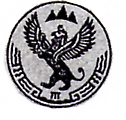 Россия ФедерациязыАлтай РеспубликаУлаган аймагындаг  Муниципал тозолмо«Улаган jурттынын jеезези»